1 Lucht: een mengsel van gassenbelangrijkste bestanddelen van lucht  stikstof en zuurstofer komt in de lucht kleine hoeveelheden voor van andere gassen  vb. argonen koolstofdioxidelucht bevat ook waterdamp; de hoeveelheid daarvan per kubieke m kan sterk wisselenstikstof = N2   lichaam dit gas niet nodig  ademt het in en uit, zonder dat er in je longen iets mee gebeurtzuurstof = O2Mensen en dieren dit nodig om te leven  door te ademen voorzien je longen van luchtkoolstofdioxide = CO2  onmisbaar in het leven  planten nodig om te groeienzuurstof onmisbaar bij verbranding ontbrandingstemperatuur = tempratuur waarbij het begint te brandenaardgas ontbrandingstemperatuur op ong. 630 graden.verbrandingsgassen = vb. waterdamp/ water / koolstofdioxide warmte wat uit de verbranding komt kan je een bekerglas verwarmen, elektriciteit opwekken, autorijden etc.kalkwater  aantonen co2 bij verbranding.kalkwater is helder  wordt troebel als je er koolstofdioxide doorheen laat ‘bubbelen’kalkwater = indicator  wat je gebruikt als aanwijzing voor de aanwezigheid van iets anders. Er zijn voor andere stoffen ook indicatoren.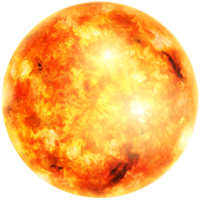 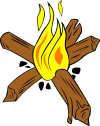 dampkring = luchtlaag om de aarde heen  atmosfeervacuüm = lege lucht om de atmosfeer heenje kan niet zeggen hoe dik precies de atmosfeer is, omdat de lucht bij toenemende hoogte steeds ijler wordt; de dichtheid van de lucht neemt af. Hoe hoger je komt  hoe minder aantal moleculen per kubieke meter5 km hoogte  je kan er nog leven. 6 km of hoger  niemand woont er – zuurstof flessen nodig als je hier heen wilt (acht tot negen km boven zeespiegel)lichaam reageer snel op verandering van de hoogte (3 km)  sneller ademhalen en je hart gaat sneller kloppen. Lichaam wilt zuurstofbloed bevat op grote hoogte minder zuurstof dan bij de zeespiegel. je kan ziek worden door gebrek aan zuurstof (ellendig voelen, vermoeid, slapen slecht)hoogteziekte = kan naar paar dagen overgaan maar kan ook ernstig zijn dat het levensbedreigend is.  snel afdalen naar een andere hoofte (klacht verdwijnt)edelgassen = helium, neon, xenon, radon, argon, krypton 2 luchtdrukLucht heeft massa luchtdruk/atmosferische druk=de druk die zich op aarde bevindtJe merkt niets van de luchtdruk  daarom zijn er proeven bedacht die laten zien hoe groot de luchtdruk isVb. Maagdenburgse halve bollen  er worden twee halve bollen tegen elkaar gehouden. Daarna wordt de lucht er tussenuit gepompt. Je kunt de halve bollen dan bijna niet meer van elkaar af halen. zit er lucht in de bollen? makkelijk van elkaar afhalenzit er geen lucht in de bollen? kan niet van elkaar  tegen elkaar gedruktJe merkt pas iets van de luchtdruk als de luchtdruk en de tegendruk niet even groot zijn. vb. in je longen  holle ruimtes. als deze geen tegendruk leveren, worden je longen tegen in elkaar gedrukt.  de lucht in de longen zorgen voor de tegendrukbarometer = meetinstrument waarmee je de luchtdruk kunt metenin metaalbarometer zit een metalendoosje waar de lucht grotendeels uitgepompt is. Een sterkte veer zorgt ervoor dat de luchtdruk het doosje niet helemaal plat kan drukken.doosje geribbeld en erg dun zodat deze gemakkelijk op en neer kan bewegen
luchtdruk groter? doosje meer in elkaar gedruktluchtdruk lager? doosje minder in elkaar gedruktwijzer wijst het aan doormiddel van het tandwiel dat draait. pascal = Paweerbericht uitgedrukt in hPa1013  gemiddelde luchtdruk bij zeeniveauluchtdruk neemt af met de hoogte – hoe hoger je komt des te lager is de luchtdrukde lucht boven wordt steeds kleiner als je omhoog gaatop 5,5 km hoogte ligt de helft van de moleculen beneden je in de atmosfeerplus de pipet: onderdruk en bovendrukonderdruk = de druk in de ballon is kleiner dan de druk van de lucht bij het uiteinde van de pipetoverdruk = de druk in de ballon is groter dan de druk van de lucht bij het uiteinde van de pipet3 Windweerkundigen verzamelen metingen van grote aantal weerstations.isobaren = lijnen die plaatsen met dezelfde druk met elkaar verbindensommige gebieden op de weerkaart worden helemaal omsloten door een of meer isobaren.hogedrukgebied (H) = gebied waarin de omsloten lijnen hoger is dan erbuitenrustig en zonnig weer. in het voor en najaar bestaat er kans op mistlagedrukgebied (L) = gebied waarin de omsloten lijnen lager is dan erbuitenwisselvallig weer, met veel wind en neerslagluchtdruk stijgt? kans op beter weerluchtdruk daalt? kans op slecht weervoor weerkundigen windrichting1 en windsnelheid2 belangrijk 1 = de richting waar de wind vandaan komt2 = de snelheid van de bewegende lucht en kan je meten met een windsnelheidsmeterwind ontstaat door drukverschillen in de atmosfeer.lucht gaat niet in 1 rechte lijn van hoog naar laag: noordelijk halfrond: hoogdrukgebied: met de klok meenoordelijk halfrond: lagedrukgebied: tegen de klok inwind beweegt in een spiraal naar het centrum  hoe dichter de isobaren bij elkaar liggen des te hoger de windsnelheidje huid werkt isolerend = het zorgt ervoor dat je lichaam maar weinig warmte kwijtraakt aan de koude buitenlucht.zodra het een klein beetje gaat waaien, blaast die wind het luchtlaagje weg. Dan voel je ineens dat het ontzettend koud is.  weerbericht vermeld soms ook gevoelstemperatuur = geeft aan hoe het op dat moment voor je gevoel is. Als je bezweet bent koel je nog sterker af  dat komt doordat de wind het zweet op je huid sneller laat verdampen. Het verdampende zweet onttrekt warmte aan je lichaam.lucht is een goede warmte-isolator. donsvulling in je jas houdt je warm omdat hij voor een groot deel uit lucht bestaat  die lucht vormt een isolerende laag tussen je warme lichaam en de buitenlucht. de jas heeft over een dons een dicht geweven stof zodat de wind niet de lucht in de jas kan wegblazen. Daardoor blijft de isolerende luchtlaag rond je lichaam in stand, ook als het stevig waait. 4 Wolken en neerslagwaterdamp wordt opgenomen door de lucht  daardoor bevat lucht altijd waterdamphoe hoger de tempratuur, des te meer waterdamp de lucht kan bevatten  daarom blaast een wasdroger warme lucht door het natte wasgoed. Warme lucht neemt het water veel gemakkelijker op dan koude lucht zou doen. overdag warm weer  verdampen  lucht neemt waterdamp op  afkoelen s nachts  condenseren  ontstaat op plaatsen waar de lucht in contact komt met een koud opperplak  dauwdauwpunt = punt waarbij de waterdamp in de lucht gaat condenserendeze tempratuur is niet altijd even hooghoe meer waterdamp de lucht bevat, des te hoger het dauwpuntAls het helder weer is zonder wolken, koelt het ’s nachts sterk af. De kans is dan groot dat de tempratuur daalt tot onder het dauwpunt. vb. het gras na een heldere herfstnacht is vaak kletsnat van de dauwAls de zon het aardoppervlak verwarmt, wordt de bodem op de ene plaats warmer dan op de andere. Op plaatsen waar de grond sterk opwarmt, wordt de lucht vlak boven de grond ook warmer. Daar ontstaat dan een grote bel met warme lucht. als lucht opwarmt zet het uit: het volume van de bel wordt groter en daardoor wordt de dichtheid kleiner dan de omringende, koudere lucht. De bel stijgt daardoor op alsof het een onzichtbare heteluchtballon is.convectiestroming = een stroming die wordt veroorzaakt door een plaatselijke tempratuurschil.condensatieniveau = de hoogte waarop de waterdamp begint te condenseren.1 hPa100 Pa1 mbar1 hPaWindkrachtGemiddelde windsnelheid     benaming0Minder dan 1 km/hWindstil11-5 km/hzwak25-11 km/hZwak311-19 km/hMatig419-28 km/hMatig528-38 km/hVrij krachtig6	38-49 km/hKrachtig749-61 km/hHard861-74 km/hStormachtig974-88 km/hStorm1088-102 km/hZware storm11102-117 km/hZeer zware storm12Meer dan 117 km/horkaan5 g waterdamp per m30 C7 g waterdamp per m35 C